De Louis XIII à Louis XVHistoire et CivilisationFiche élève A2+De Louis XIII à Louis XVLouis XIII le Juste (1601-1643).Il est le fils du roi Henri IV et de Marie de Médicis. Son père est assassiné quand il a 9 ans. Marie de Médicis devient régente (elle dirige le royaume : le roi est trop jeune). En 1617, il devient roi et habite au Palais du Louvre.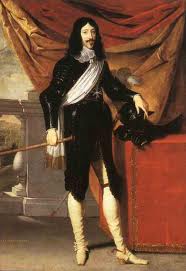 Il choisit le Cardinal de Richelieu pour l’aider à gouverner. C’est son ministre. Quand Louis XIII devient roi, c’est une période difficile : les nobles ne sont pas contents parce qu’ils ont moins de pouvoir. Donc, ils font la guerre au roi : la Fronde. 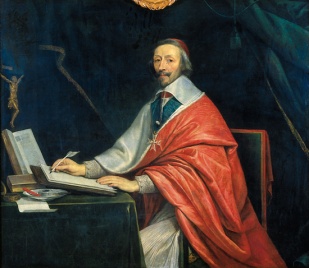 Richelieu et Louis XIII font aussi la guerre avec l’Autriche et l’Espagne, c’est la Guerre de Trente ans.Richelieu crée l’Académie française (une association qui protège le français et la littérature. Elle crée le dictionnaire).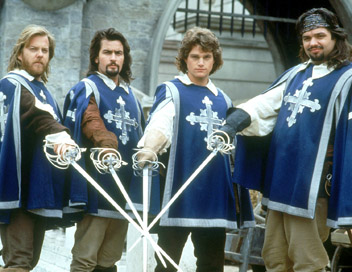 Richelieu et Louis XIII sont connus car ils ont créé les Mousquetaires (ancêtre de la police). L’écrivain Alexandre Dumas écrit Les Trois Mousquetaires en 1844.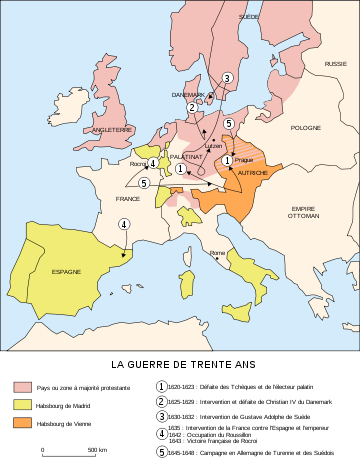 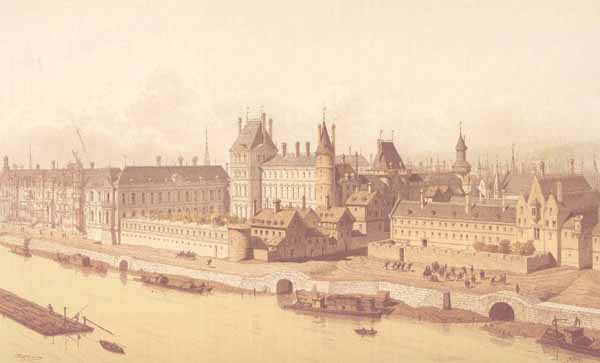 Le Château du Louvre sous Louis XIII.Exercice 1 : Colorier en rouge sur la carte de l’Europe, les deux pays en guerre contre la France : Exercice 2 : Cocher la bonne réponse : Quand Louis XIII arrive au pouvoir, les nobles sont : 	 	 	 De quoi s’occupe l’Académie française ?		 	 	 Combien y a-t-il de mousquetaires en fait ?		 2	 3	 4Exercice 3 : Retrouver le mousquetaire : Indice : Il a une épée. Il porte un chapeau avec une plume et des grandes bottes. 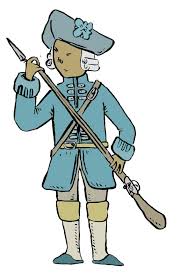 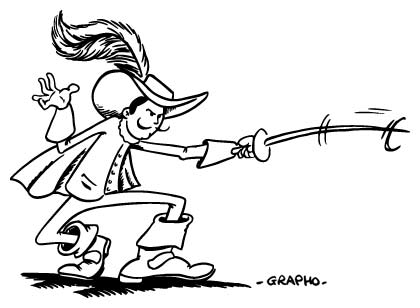 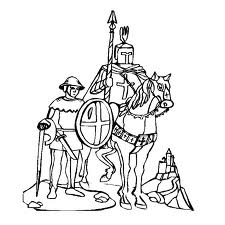 Albert le cinquième mousquetaireMontrer un extrait du dessin animé aux élèves : http://www.dailymotion.com/video/xocmbu_albert-le-5eme-mousquetaire-1-les-escarpins-du-roi_fun1- Qui sont ces personnages ? M. de Tréville, le roi Louis XIII, Milady, le Cardinal de Richelieu.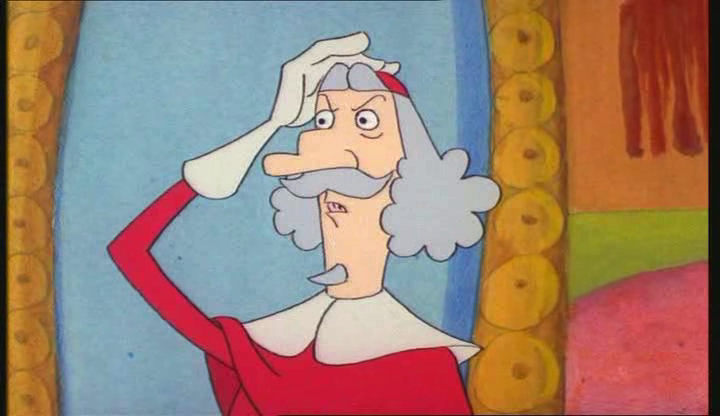 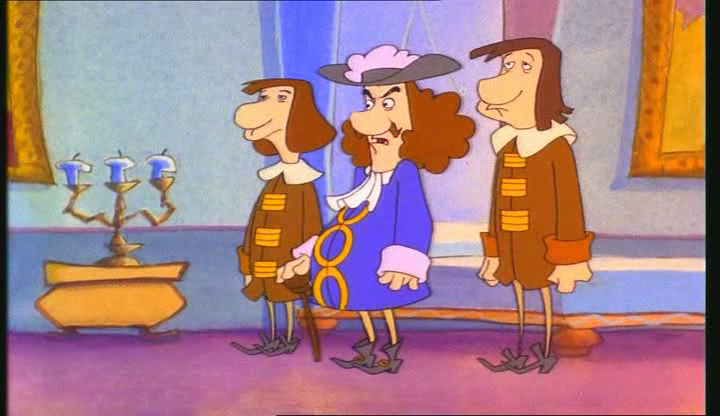 _______________________________       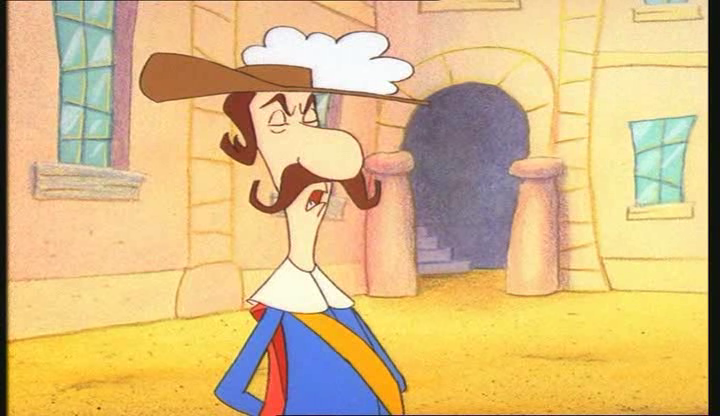 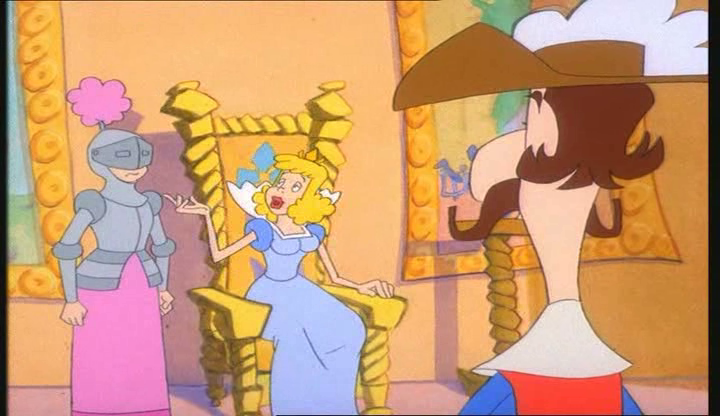 ________________________________		2- Combien y a-t-il de mousquetaires ? 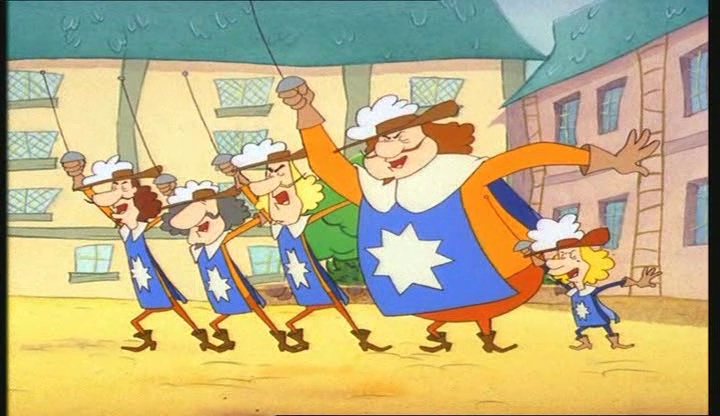 3-Note le nom des mousquetaires : Aramis, Albert, D’Artagnan (ordre de la photo)1- 			2-  Atos		3- 			4- Porthos		5-4- Complète la devise des mousquetaires : « un pour tous et _______ _______ ____ »5- Paris : associe l’image du dessin animé au monument : Le Palais du Louvre, résidence du roi ;  La cathédrale Notre Dame ;  Le pont neuf ; la forteresse de la Bastille, (prison)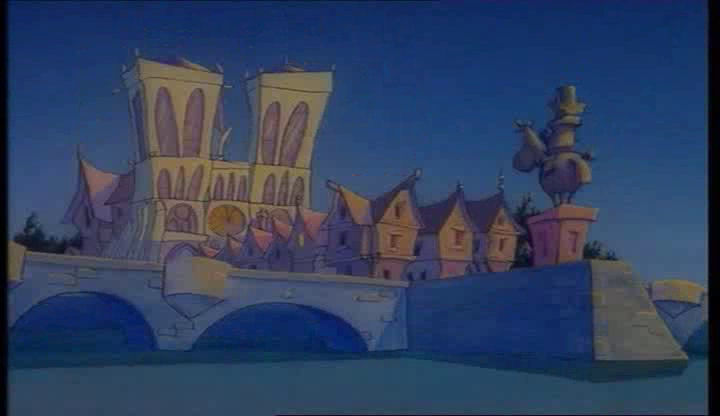 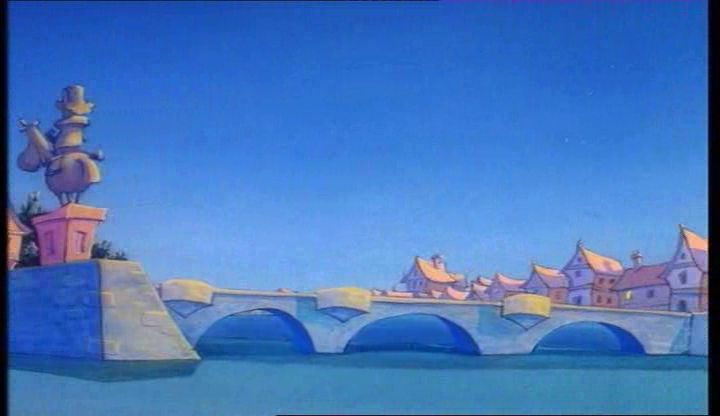 __________________________________		_____________________________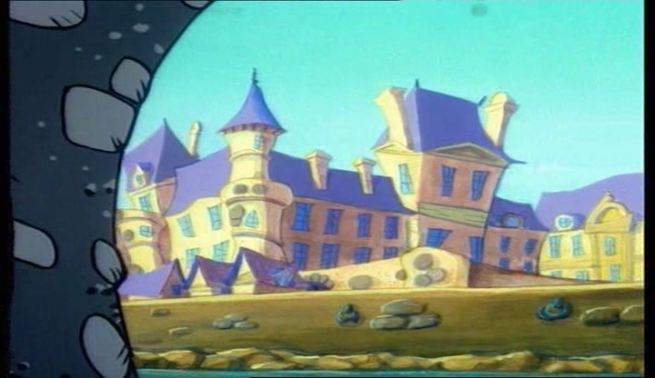 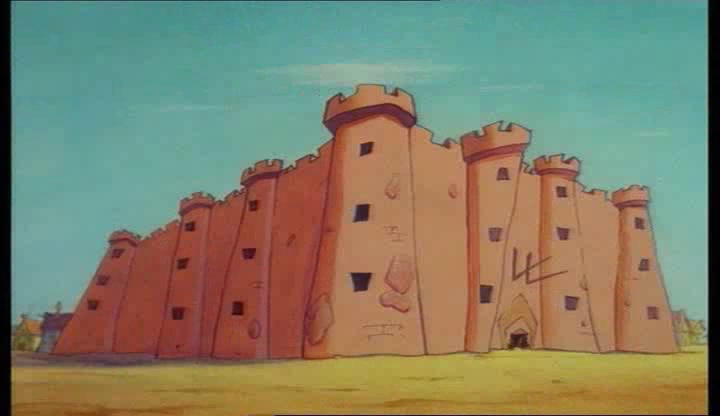 _________________________________		____________________________Louis XIV, le Roi-Soleil (1638-1715)Fils de Louis XIII et d’Anne d’Autriche, son père meurt quand il a 5 ans. Sa mère devient régente et choisit le Cardinal Mazarin comme ministre. 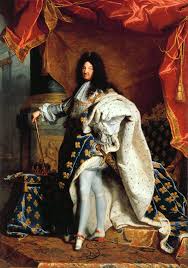 Les nobles veulent plus de pouvoir et critiquent beaucoup le jeune roi et sa mère. Quand Louis XIV devient roi, il décide de ne plus vivre à Paris et s’installe à Versailles. Il peut contrôler les nobles. Il décide de gouverner seul, sans ministre. Il demande à l’architecte Le Vau d’agrandir le château de Versailles et il appelle tous les grands artistes près de lui (Lully pour la musique, Molière pour le théâtre, Le Brun pour la peinture, Le Nôtre pour les jardins, La Fontaine pour la poésie…). Il adore l’art et la danse.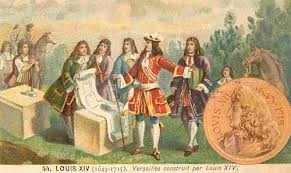 Mais il fait beaucoup la guerre contre les pays voisins et il dépense beaucoup d’argent. Il envoie des explorateurs découvrir le monde. Par exemple, Cavelier de La Salle va en Louisiane, en Martinique et en Guadeloupe. Exercice 4 : Sur la carte du monde, entourer les territoires français : la Guadeloupe, la Martinique, Saint-Domingue (Haïti), Cayenne (la Guyane), l’Île Bourbon (la Réunion), la Louisiane, le Québec, Pondichéry en Inde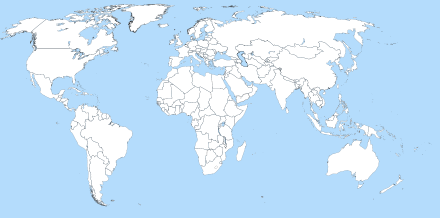 Exercice 5 : À partir du texte : Relier les personnes à leur art : Le Vau 									Le Brun 									Le Nôtre 									La Fontaine 									Lully 										Molière 									 Louis XV le bien Aimé, (1710-1774)Petit-fils de Louis XIV et de Marie-Thérèse d’Autriche, il devient roi à 5 ans. Son oncle, le Duc d’Orléans, est le régent.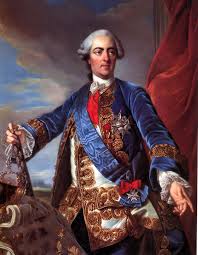 Louis XV n’aime pas être roi, il laisse son ministre, le Cardinal de Fleury, gouverner. Pendant son règne, les Français vivent mieux, ils mangent mieux et ils sont moins malades. Mais le pays reste endetté, à cause des guerres à l’étranger (la Guerre de Sept Ans contre l’Angleterre).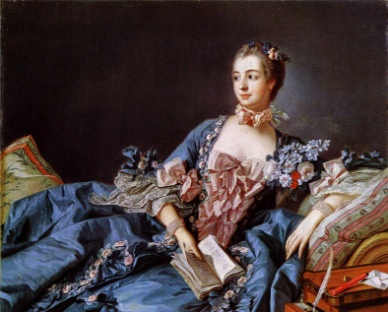 Louis XV aime beaucoup les femmes, il a de nombreuses maîtresses à Versailles. La plus connue est la Marquise de Pompadour.La Marquise de Pompadour, François Boucher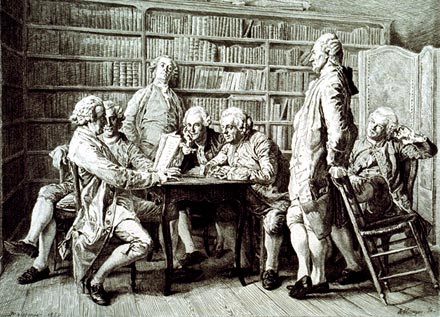 Les intellectuels ont plus de liberté, certains critiquent le gouvernement des rois, la religion et l’organisation de la vie en France, ce sont les philosophes des Lumières. Leurs idées sont à l’origine de la Révolution Française en 1789. Les plus connus sont Voltaire, Diderot, Rousseau. Ils écrivent L’Encyclopédie.Exercice 6 : Cocher la bonne réponse : Sous Louis XV, les Français sont : 			 +	 =	 -		 +	 =	 -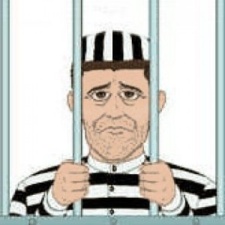 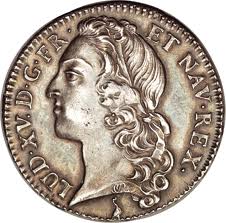 		 +	 =	 -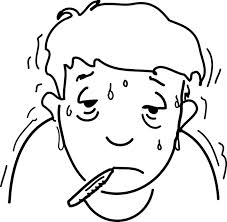 ThèmesLes XVIIe et XVIIIe siècles
Les rois de France
La cour française
L’histoire de France
Idées d’exploitations pédagogiquesObjectifs communicatifsRepérer et extraire les éléments clés de couts textes en langue cible. Kommunikative færdighederIdées d’exploitations pédagogiquesObjectifs linguistiques Le présent Sprog og sprogbrugIdées d’exploitations pédagogiquesObjectifs culturels Découvrir l’histoire de FranceDécouvrir un dessin animé français Kultur- og samfundsforholdStratégie métacognitive SprogtilegnelseTemps à y consacrer 100 minutes 